广州大学城投资经营管理有限公司科学中心冷冻水质改善配套高精度过滤器采购竞选文件项目名称和采购内容（一）项目名称：科学中心冷冻水质改善配套高精度过滤器采购（二）采购限价：16万元。（投标报价超过采购限价为无效投标）。（三）采购内容：过滤器材料，具体详见附件1.1本项目“采购需求”及附件1.2技术要求。二、合格供应商资格要求必须具有独立承担民事责任能力、在中华人民共和国境内注册的企业法人，或其他组织，按国家法律经营，提供有效的营业执照副本或其他组织证明文件复印件；已办理合法税务登记，具有开具相应增值税专用发票资格；不接受联合体报价。费用、支付方式及货期。本项目采用综合单价包干，以实际采购数量进行结算。本项目的综合单价及总价包含供应商完成本项目（如果中标）约定所有工作内容所必须的所有费用和供应商应承担的一切税费，包括但不限于全部人工、材料、随机零配件、标配工具、相关辅件、组件、包装运输至交货地（含装卸）、试运行、厂家技术支持、利润、税费（包括关税、增值税专用发票等）、质保期服务、采购实施过程中不可预见费用以及与设备有关的特殊要求等完成本合同工作所需的所有费用，采购人有权根据实际情况调整采购数量。付款方式合同签订后预付合同总价的30%款项作为预付款；全部货物货到现场经需方到货验收合格后付至结算价60%；货物试运行后，经需方验收合格签字和收到供方相关的技术资料后15天内支付至结算价的95%款项，同时余下结算价的5%作为质保金，质保期为1年，质保期自货物试运行验收合格之日起算，质保期满供方履行完质保期义务后付清余款。付款前供方开具相应金额增值税(含13%增值税)专用发票给需方。货期：按照供应商报价响应所承诺的货期将货物安全、完整、按时送货到采购人指定地点。送货地点：广州大学城科学中心地下室热交换站四、报价响应要求本项目采购需求（附件1）中的所有指标均为最低参考标准，其中涉及要求出具资质、质保、售后服务、供货确认等相关文书的，默认约定供货时提供（采购需求另有描述的，从其要求）报价文件中的总价金额与分项报价汇总金额或者单价汇总金额不一致的，按就低不就高原则修正金额。投标时，供应商必须对项目的产品参数、规格型号逐一作实质性响应，并详细列出响应的具体内容（必须以本项目竞选文件规定的《实质性要求响应表》作为附件，加盖公章）五、投标文件根据采购人要求的投标文件格式编制，进行密封报价（盖章）。投标文件应包含以下内容：价格文件（格式见附件2，加盖公章）报价明细表商务部分有效的工商营业执照、企业法人组织机构代码证书、税务登记证书（或三证合一），提供复印件，并加盖公章。供应商调查表（格式见附件3）。实质性要求响应表（格式见附件4）。供应商认为有必要的其他资质（包括相关产品授权资质证书）等材料复印件。技术部分（格式自定，加盖公章）1、设备装配图、外形图，列明安装滤网的规格、数量及设备元件清单、设备制造材料清单、易损件清单（滤网2支，电气元件若干）。2、服务方案（如有）：供应商应针对本项目制定切实可行的服务方案，包括但不限于：（1）总体实施方案；（2）实施进度计划和工期承诺书；（3）确保实施进度的技术和组织措施；（4）确保安全文明施工的技术和组织措施；（5）投入的人员配置情况；（6）供应商认为其它需要说明的文字。六、评标方法：本项目采用综合评标法，对投标人进行价格和信用评审，其中价格评审部分占90%，供应商诚信部分占10%，投标人评审得分=价格得分+诚信分。以经评审的最低投标报价作为评标基准价，当投标价等于评标基准价时价格分得满分，投标价每高于评标基准价1%扣1分，扣至0分为止。供应商诚信分以评标当天采购人供应商管理系统查到的分值直接计取（供应商诚信分原始分为0分），投标人不在供应商管理系统内的，诚信分按0分计算。供应商诚信分在采购人官方网站上定期公布。同时通过供应商资格性何有效性审查表（见附件5）后，各投标人按综合评分由高至低的顺序依次排列，排名第一为第一中标候选人。采购人对中标人实行信用评价管理，中标后采购人将中标人纳入供应商管理系统，按项目对中标人的合同履约行为进行考核，具体按采购人供应商管理办法进行。七、递交投标文件（一）投标文件递交截止时间：2022 年5月26日北京时间15时0分前。以密封的形式提供投标文件到：广州市番禺区大学城明志街1号信息枢纽楼9楼前台。投标文件信封或外包装上应当注明采购项目名称、投标供应商名称和“在（竞选文件中规定的开标日期）之前不得启封”的字样，封口处应加盖投标供应商印章。采购人接受现场递交或邮寄两种方式。采用邮寄方式的，应在邮寄外包装袋上注明“科学中心冷冻水质改善配套高精度过滤器采购”字样。投标供应商递交投标文件后，请联系采购人确认。（二）投标文件逾期递交、未送达指定地点的、或未按要求密封的，采购人有权不予受理。八、采购人地址和联系方式采购单位：广州大学城投资经营管理有限公司联系地址：广州市番禺区大学城明志街1号信息枢纽楼9楼联系人：詹映静 ，联系电话：020-39302078，电子邮件：3280623452qq.com附件1.1、采购需求附件1.2、采购技术要求附件2、报价明细表附件3、供应商调查表附件4、实质性要求响应表附件5、资格性和有效性审查表             采购人：广州大学城投资经营管理有限公司2022年5月16日附件1：附件1.1采购需求总体说明本采购需求中标有“★”的条款为必须完全满足的项目，任何负偏离将导致废标。凡上一级条目带★号，则表示该条目向下的所有条目均为带★号内容，如第一条带★号，则表示第一条向下的第（一）条、第1条等所有条目均为带★号内容。资质要求（无）业绩要求（无）需求内容科学中心冷冻水质改善配套高精度过滤器采购清单★本项目采用综合单价包干，以实际采购数量进行结算。本项目的综合单价包含供应商完成本项目（如果中标）约定所有工作内容所必须的所有成本费用和供应商应承担的一切税费，包括但不限于全部人工、材料、随机零配件、标配工具、相关辅件、组件、包装运输至交货地（含装卸）、试运行、厂家技术支持、利润、税费（包括关税、增值税专用发票等）、质保期服务、采购实施过程中不可预见费用以及与设备有关的特殊要求等完成本合同工作所需的所有费用。 除另有约定，供应商已对现场状况作出了解，供应商的报价应合理预计，该价款已包括按实际现状完工实现项目目的所需的全部费用，且不论所供设备或者附属设备或者附件是否属于收费产品，供应商均应向采购人提供与正价产品同等的售后服务及质量保证承诺。如有漏计或漏项的，视为供应商单方面作出的让利，费用不另行增加。报价有效期不低于30天。★货物要求供应商应提供所代表品牌厂商原装的、全新的、未使用过的、技术先进、性能优良、结构紧凑、便于安装和维护、符合国家、行业及采购需求书提出的有关质量标准的货物。特别说明供应商报价时须按分项报单价、总价，注明所报产品的品牌、货期、产品质保期等详细信息。供应商对“采购清单”中的所有货物都应报齐，不允许缺漏项。如有缺漏项的，按废标处理。交货要求1.需送货至指定地点：广州大学城科学中心地下室热交换站2.成交供应商应提供原装、全新的、符合国家质量标准的货物，不得以旧货翻新充数，并按有关要求进行包装及装运。3. ★成交供应商非生产厂家时在供货时需提供生产厂家的或其授权经销商的关于本项目采购清单材料的合法授权函原件或者供货证明原件（以采购订单或采购合同为准），提供的证明文件能据此对所供货物溯源防伪，如中标人不能按上述要求提供资料的，采购人有权取消其中标资格或退货。4.到货日期：按照供应商报价响应所承诺的货期将货物安全、完整、按时送货到采购人指定地点。包装和装运包装必须与运输方式相适应，包装方式的确定及包装费用均由成交供应商负责；由于不适当的包装而造成货物在运输过程中有任何损坏由成交供应商负责。包装应足以承受整个过程中的运输、转运、装卸、储存等，充分考虑到运输途中的各种情况（如暴露于恶劣气候等）和广州地区的气候特点，以及露天存放的需要。包装费、运费（包吊卸、搬运等）、保险费及卸货费等其他相关费用已包含在中标价内。验收要求成交供应商交付的货物必须达到国家、行业有关标准、产品说明书、技术性能参数、质量参数和竞选文件提及的质量标准（以要求较高者为准）。一次合格率大于98%。质量保证及售后服务成交供应商必须保证提供的货物是全新的、完整的、未开封的、未使用过并且在设计、材料及工艺上没有缺陷，权属明确的且完全符合本项目规定的品牌、质量、规格和性能的要求和质量标准要求的原装合格正品，并有生产厂家提供的产品质量证明书。严禁提供假冒伪劣产品，一经发现，采购人有权拒收、作退货处理或取消采购，且因此而产生的一切费用和责任由成交供应商承担。同时应根据国家有关规定、厂家服务承诺及采购人的要求做好售后服务工作。★采购清单中货物的质保期最少为试运行验收合格之日起1年（不少于1年）。在质保期内均要求供应商对所供货物实行上门包修、包换、包退、包维护保养，费用由供应商负责，不再向采购人收取费用。如出现严重质量问题或产品厂商推诿质量、服务责任时，供应商应承担责任并提供质量和服务保障。★供应商在投标文件中承诺提供的服务须能提供制造商的服务热线（如400电话等）查证。商务要求★付款方式：合同签订后预付合同总价的30%款项作为预付款；全部货物货到现场经需方到货验收合格后付至结算价60%；货物安装试运行后，经需方验收合格签字和收到供方相关的技术资料后15天内支付至结算价的95%款项，同时余下结算价的5%作为质保金，质保期为1年，质保期自货物试运行验收合格之日起算。质保期满供方履行完质保期义务后付清余款。付款前供方开具相应金额增值税(含13%增值税)专用发票给需方。违约责任若因非采购人的原因供应商不能及时按双方确定的数额和时间交付合格的货物或在采购人准许的任何延期内逾期交付货物而违约的，除应及时交足货物外，每逾期一天，供应商应向采购人偿付不能交货部分货款的 5‰的违约金，供应商逾期交货超过_10_天，采购人有权取消采购，自行向任何第三方购买本采购项目下的产品，在此情况下采购人对供应商不承担任何责任并且供应商应向采购人支付全部货款总额的20%的违约金。采购人有权从货款中扣除供应商应支付的违约金。供应商应提供与采购需求要求相符的合格货物，如发现有不符合要求及质量标准的产品(零部件)，采购人有权拒收，供应商须在规定的交货时间内更换合格的货物给采购人并承担一切费用和风险，且不得作为货期期限顺延的理由。如供应商因不能按期按量供应货物，或未能及时更换货物，或多次出现质量问题，采购人有权依采购人认为适当的条件和方法采购替换的货物，供应商应赔偿因另外购买替换货物而产生的一切费用及额外支出。质保期内发现重大质量不合格问题（该重大质量问题应界定为达不到质量标准要求或同类型故障出现超过3次情形的），供应商必须在规定的期限调整或改正并达到采购需求约定的质量标准。保修期内，供应商不履行保修义务，采购人有权要求供应商每次支付不超过采购项目总价5%的违约金，且采购人有权委托第三方予以维修，因此而产生的一切费用由供应商承担。未经采购人同意，供应商拒不履行或部分不履行采购项目的，供应商按未履行部分采购项目金额的20%向采购人支付违约金。★附件1.2科学中心高精度过滤器采购技术要求设备名称：螺旋排气集污装置设备原理设备过水部分的尺寸远远大于连接管，这种结构使得流体流过阀体时，在其内部形成湍流。这时系统中携带的微小颗粒和微小气泡会被内置铜丝网桶状编织芯体捕捉到，在浮力和重力的作用下，微小气泡上升到顶部的集气空腔、微小颗粒下降到腔体下部的收集区域，颗粒通过下部排污阀排出，气泡则通过上部排气阀排出系统。收集区积累到一定污物后，定期通过排污阀排空。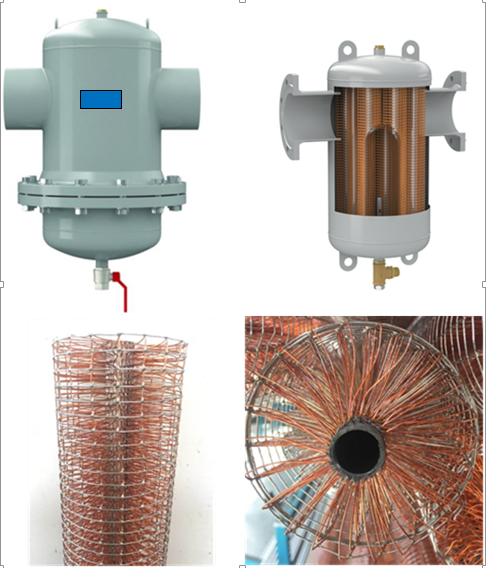 设备特征微米级螺旋微泡排气除污装置具有排除系统液体中携带的微小颗粒和微小气泡的能力。高效、高精度过滤，过滤精度可达5μm，40个系统循环即可将系统污垢降低至原来的4%以下。系统压降小，管径不同，压降也不同，但最高不超过20kpa。无需系统停机，可在线排污，管网压降不超过1bar，单次排污时间不超过10秒,水损不大于50L。微米级螺旋微泡排气除污装置罐体为两段式且设置检修人孔门，便于检修维护。 最高耐温180 ℃ ，最大耐压30bar预留高梯度磁力棒安装位置，吸附并排除磁性污垢。技术参数和性能要求1、系统原理针对冷站管网水质情况，管道施工遗留物比较复杂，为保护螺旋铜网，过滤器附设前置粗过滤器⑥。设备由前置粗过滤器⑥、螺旋排气集污装置④组成，其中前置粗过滤器为Y型过滤器，由不锈钢滤网组成，以截留回水中的大颗粒，定期拆卸清洗滤网，以保护螺旋集污装置。粗过滤器（甲供）前后应设有压力表和压差报警装置，便于观察压力变化，及时清洗或者更换滤网，保证粗过滤器的正常使用。螺旋集污装置为精密过滤器，利用螺旋原理除去水中细小颗粒，通过电动阀自动完成清洗排污，操作方式为自动运行（亦可手动运行），具有压差报警、定时自动排污功能，其自动化部分采用可靠的PLC可编程控制系统。2、技术要求保证所供设备外形尺寸适应现场运输和安装空间、预留设备维护空间，现场运输通道门宽1.3m，热交换站房间高度为3.95m，外形参考下图(非尺寸参考）：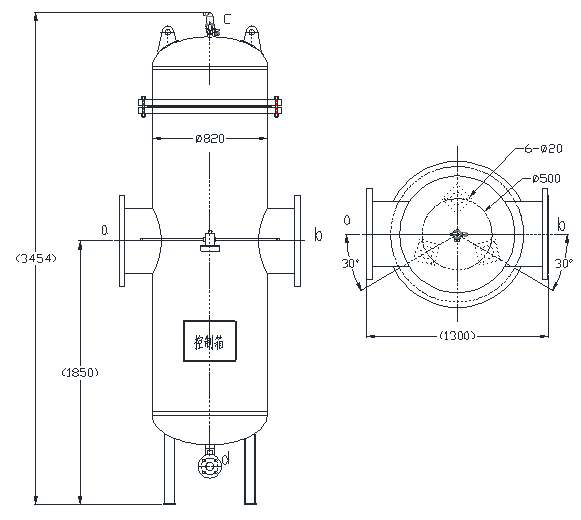 采用可拆式结构，且设置检修人孔门，方便拆卸和维护。设备整体包括：可拆卸设备罐体、排气阀、电动排污阀、内置铜丝网桶状编织芯体、设备的机座、支架、安装地脚螺栓、螺母、垫圈、控制箱、其他相关附件等。腔体直径与接管口径之比不小于2倍，内置铜丝网桶状编织芯体必须为≥0.6mm铜丝绕制的立体螺旋状芯体。阀体（罐体）材质为碳钢Q345R，铜丝网编织芯体的铜丝成分中，铜含量不得低于99%，并提供材质证明。阀体设计参照GB150标准，最大耐温不小于98℃，并需要提供压力容器许可证，与内置铜丝网桶状编织芯体为同一生产厂家。铜丝网编织芯体单根直径不小于80mm，密布阀体腔体，数量不少于56支，长度不小于1.2m，微气泡、微小污垢过滤精度不大于5μm，设备压损不大于20KPa。底部设置排污口，配备DN50，PN16的手动涡轮蝶阀和电动蝶阀（随机配送，现场安装，配对法兰、螺栓、波齿垫），以便于自动排污和故障检修。提供权威机构出具的节能形式报告及认证。3、其它机组使用的仪器、仪表应处于正常安装位置，强、弱电缆不使用同一条导管，成束分开布置，排列整齐，并有清晰编号。电控柜体材料为SUS304不锈钢，采用双层防水结构，防护等级IP65，所装用的电器元件符合国家标准的产品，并相应的技术文件及合格证书，控制电缆采用屏蔽电缆，所有电缆均为铜芯绝缘导线，并采用导管敷设布置。控制柜主要电气元器件，选用可靠、稳定、市场常见的器件，如PLC选用西门子或三菱，触摸屏选用昆仑通态（G系列，不小于7寸）或威纶通，电源选用台湾明纬，接触器、继电器选用ABB。系统中所有模件应是接插式的，便于更换，控制柜内应提供各种型式I/O 的15%做备用，同时在插槽上还应留有扩充10%I/O余量。开关量I/O模件应有光电隔离装置,同时开关量模件应具备自诊断功能,能够进行掉线和掉电诊断。电源应配有抗浪涌保护装置并应包括一个隔离变压器。机组配套使用仪表，其量程和精度应选用合理，配接水管应确保管内流速在正常范围，配套使用的阀门、管件的耐压等级应选用合理。设备接口配套法兰符合国家标准，密封选用波齿垫。罐体和管道焊接，须按标准开坡口，坡口尺寸应符合现行国家标准GB50235《工业管道工程施工及验收规范》的有关规定。焊接采用氩弧焊打底，直流电弧焊填充，焊缝外观质量不允许有裂纹、气孔、夹渣、熔合性飞溅和未焊透，咬边深度小于0.5mm，其环缝对口错边不大于1mm。管接头的倾斜度、偏移量及法兰盘倾斜度不超过2mm，自制管法兰其类型、参数和技术条件应符合GB/T9112—2010及GB/T9124—2010的规定。供货范围型号：“钢制”高流速双功能螺旋排气集污装置 (瑞福莱型号为TW450R-HC，其余品牌参照)规格：DN450,PN16，流量1700 m3/h，带检修法兰，数量：1套设计压力：16bar设计温度：98℃过滤精度： 5μm压损：≤20kPa，进出口设置压力表和压力检测传感器。介质：冷冻水大约为6℃材质：筒体：Q345R钢板滤网：不小于φ0.6mm铜丝制编织芯体组，单根直径不小于80mm，长度不短于1.2m，满布（不少于56支），设置上下多孔板支撑固定。随机配2支滤网作为易损备件成套设备还包括：控制柜（1套）：380V，3A，IP65，SUS304,集成阀门控制和压力报警、粗过滤器压力报警，可本地和远程监视、控制（留远程接口），主要电气元件配备进口常用品牌，如西门子、三菱、ABB等。附机配备必要的电缆10米。排污可自动和手动控制、远程控制。控制柜现场安装在墙上，随机配易损电气元件。排污阀：DN50涡轮蝶阀和电动蝶阀（各1个）均要求为进口品牌，如EBRO、BRAY、搏力谋，配进口品牌如伯纳德、罗托克、搏力谋执行器，IP65。阀门配对法兰、螺栓、垫片，现场安装排污管时，安装排污阀。配对进出口法兰(DN450,PN16)2片和螺栓、波齿垫。预留安装磁力棒位置，设备支撑配备焊接安装底板。粗过滤器进出口压力表（2个）、接管、压力开关（1个）及连接控制箱电缆（约5m）设备安装位置和空间限制安装地点：科学中心地下室热交换站，房间高度3.95m，房间门宽1.3m。 设备装配考虑现场拆卸法兰检查和更换滤网，预留一定空间以便于维修。 资料交付投标报价时，附上设备装配图、外形图，列明安装滤网的规格、数量及设备元件清单、设备制造材料清单、易损件清单（滤网2支，电气元件若干）。合同签订两周内，提交设备的设计﹑制造﹑装配﹑安装﹑调试﹑试运﹑验收﹑试验﹑运行和维护等标准清单，资料格式为DWG和PDF、Word。设备交付时，随机资料包含：设备外形图、装配图、维护手册、电气原理图、设备耐压检验报告、出厂检验报告、元件清单、易损件清单，纸质和电子版各2套，同时随机配备必要的调试备件（至少2支滤网和若干电器元件）。质量保证和付款条件设备投入运行后，当粗过滤器⑥进出口水压差达到50kPa时，系统粗过滤报警，提醒清理粗过滤器滤网。螺旋除污装置④入口水中污物颗粒直径不大约3.15mm，设备投入运行验收周期为45天，设备排污口每隔5天取样，单台样本数不少于10个。验收周期（45天）内，系统运行无渗漏，无需拆卸维修，压损不大于20KPa。取样时，人工手动打开螺旋除污装置排污口（自动排污功能关闭），取样20升，待水样静置10小时后，观察及检测底部沉淀物成分，沉淀物为泥状物、锈蚀物、焊渣、沙石等，且颗粒直径大部分小于3.15mm。附件2报价明细表项目名称：科学中心冷冻水质改善配套高精度过滤器采购说明：投标报价为人民币报价。本项目采用综合单价包干，以实际采购数量进行结算。本项目的综合单价包含供应商完成本项目（如果中标）约定所有工作内容所必须的所有成本费用和供应商应承担的一切税费，包括但不限于全部人工、材料、随机零配件、标配工具、相关辅件、组件、包装运输至交货地（含装卸）、试运行、厂家技术支持、利润、税费（包括关税、增值税专用发票等）、质保期服务、采购实施过程中不可预见费用以及与设备有关的特殊要求等完成本合同工作所需的所有费用，采购人有权根据实际情况调整采购数量。本表中所有项目的价格必须填写（不能空白）。总价金额与分项报价汇总金额或者单价汇总金额不一致的，按就低不就高原则修正金额。供应商名称：（盖章）报价日期：报价有效期：附件3编号：TZ4-23供应商调查表(设备材料类)项目名称：附件4★实质性要求响应表项目名称：科学中心冷冻水质改善配套高精度过滤器采购供应商必须将对竞选文件中有关“★”号的实质性要求进行响应，响应详细内容填写此表。备注：1、竞选文件中标有“★”的指标均被视为实质性响应指标，供应商如有一项带“★”的指标未响应或不满足，将按无效投标处理。2、如竞选文件上无标有“★”实质性响应指标的，请在表格上填写“无”。                                              供应商名称（盖公章）：日    期：2022年  月 日附件5资格性和有效性审查表项目名称：注：供应商分栏中填写“√”表示该项符合竞选文件要求，“×”表示该项不符合竞选文件要求，“○”表示无该项内容；经评标委员会审核后，出现一个“×”的结论为“不通过”，即按废标处理。表中全部条件满足为“通过”，同意进入下一阶段评审。如对本表中某种情形的评委意见不一致时，以评标委员会过半数成员的意见作为评标委员会对该情形的认定结论。评委签名：                                                                                日 期：    年   月   日序号产品名称型号、规格单位数量备注1“钢制”高流速双功能螺旋排气集污装置DN450,PN16,流量1700m³/h，双功能，高流速，带检修法兰等,德国螺旋微泡排气排污形式，品牌：MISATO,REFLEX,。具体技术要求及配套材料详见附件1.2套1合计序号名称型号、规格型号、规格单位数量含税单价（元）含税金额（元）税率货期质保期质保期合计合计合计未含税：含税：未含税：含税：未含税：含税：未含税：含税：未含税：含税：未含税：含税：未含税：含税：未含税：含税：未含税：含税：公司名称 法人代表注册地址邮    编公司成立日期营业执照号码注册资金电话号码传真号码公司网页员工人数厂房面积品质控制公司所有制公司所有制机构性质机构性质供应商性质供应商性质□ 品牌公司     □ 总代理    □ 省级代理     □ 市级代理     □ 经销商□ 品牌公司     □ 总代理    □ 省级代理     □ 市级代理     □ 经销商□ 品牌公司     □ 总代理    □ 省级代理     □ 市级代理     □ 经销商□ 品牌公司     □ 总代理    □ 省级代理     □ 市级代理     □ 经销商□ 品牌公司     □ 总代理    □ 省级代理     □ 市级代理     □ 经销商□ 品牌公司     □ 总代理    □ 省级代理     □ 市级代理     □ 经销商□ 品牌公司     □ 总代理    □ 省级代理     □ 市级代理     □ 经销商□ 品牌公司     □ 总代理    □ 省级代理     □ 市级代理     □ 经销商营业范围营业范围主要经营(代理)设备或产品主要经营(代理)设备或产品主营市场主营市场主要客户主要客户主要客户主要客户年销售额（过去三年）年销售额（过去三年）20    年万元20    年20    年万元万元20    年万元开户银行开户银行银行帐号银行帐号银行帐号银行帐号联系人姓名性别职务/职别部门办公电话办公电话手机手机传真电子邮箱是否获得质量保证 / 质量控制体系认征.请提供证书复印件是否获得质量保证 / 质量控制体系认征.请提供证书复印件是否获得质量保证 / 质量控制体系认征.请提供证书复印件是否获得质量保证 / 质量控制体系认征.请提供证书复印件是否获得质量保证 / 质量控制体系认征.请提供证书复印件是否获得质量保证 / 质量控制体系认征.请提供证书复印件是否获得质量保证 / 质量控制体系认征.请提供证书复印件是否获得质量保证 / 质量控制体系认征.请提供证书复印件是否获得质量保证 / 质量控制体系认征.请提供证书复印件是否获得质量保证 / 质量控制体系认征.请提供证书复印件ISO 9001ISO 9001□ 是□ 否ISO 14001ISO 14001ISO 14001ISO 14001□ 是□ 否其它其它序号资质证书名称资质证书名称资质证书名称资质证书名称资质证书名称认证范围（国/省/市）认证范围（国/省/市）认证范围（国/省/市）认证范围（国/省/市）供应商：（公章）日期：	年   月   日供应商：（公章）日期：	年   月   日供应商：（公章）日期：	年   月   日供应商：（公章）日期：	年   月   日供应商：（公章）日期：	年   月   日供应商：（公章）日期：	年   月   日供应商：（公章）日期：	年   月   日供应商：（公章）日期：	年   月   日供应商：（公章）日期：	年   月   日供应商：（公章）日期：	年   月   日序号★实质性招标要求内容投标响应详细内容正/负/无偏离偏离说明1采购需求四、需求内容（一）1、★本项目采用综合单价包干，以实际采购数量进行结算。本项目的综合单价包含供应商完成本项目（如果中标）约定所有工作内容所必须的所有成本费用和供应商应承担的一切税费，包括但不限于全部人工、材料、随机零配件、标配工具、相关辅件、组件、包装运输至交货地（含装卸）、试运行、厂家技术支持、利润、税费（包括关税、增值税专用发票等）、质保期服务、采购实施过程中不可预见费用以及与设备有关的特殊要求等完成本合同工作所需的所有费用。2采购需求四、需求内容（二）★货物要求供应商应提供所代表品牌厂商原装的、全新的、未使用过的、技术先进、性能优良、结构紧凑、便于安装和维护、符合国家、行业及采购需求书提出的有关质量标准的货物。3采购需求四、需求内容（四）交货要求3、★成交供应商非生产厂家时在供货时需提供生产厂家的或其授权经销商的关于本项目采购清单材料的合法授权函原件或者供货证明原件（以采购订单或采购合同为准），提供的证明文件能据此对所供货物溯源防伪，如中标人不能按上述要求提供资料的，采购人有权取消其中标资格或退货。4采购需求 四、需求内容（七）2、★采购清单中货物的质保期最少为货物试运行验收合格之日起1年（不少于1年）。5采购需求 四、需求内容 （七）5、 ★供应商在投标文件中承诺提供的服务须能提供制造商的服务热线（如400电话等）查证。6采购需求 五、商务要求（一）★付款方式合同签订后预付合同总价的30%款项作为预付款；全部货物货到现场经需方到货验收合格后付至结算价60%；货物试运行后，经需方验收合格签字和收到供方相关的技术资料后15天内支付至结算价的95%款项，同时余下结算价的5%作为质保金，质保期为1年，质保期自货物试运行完成并经需方验收合格签字之日起计算。质保期满供方履行完质保期义务后付清余款。付款前供方开具相应金额增值税(含13%增值税)专用发票给需方。。7附件1.2科学中心高精度过滤器采购技术要求序号评审内容供应商1投标文件未按竞选文件的规定密封、盖章和签署；2投标文件未按竞选文件规定的格式填写，内容不全或关键字迹模糊、无法辩认；3不具有独立法人资格，未持有工商行政管理部门核发的法人营业执照或事业单位登记机构核发的事业单位法人证书，未按国家法律经营4投标总报价超过最高限价或报价畸低的；5投标文件附有采购人不能接受的条件（ 不满足“★”的条款）；6投标文件无提供设备装配图、外形图，列明安装滤网的规格、数量及设备元件清单、设备制造材料清单、易损件清单（滤网2支，电气元件若干）7投标文件未按照本项目竞选文件所附的实质性要求响应表的格式填写（加盖公章），或者提交的产品参数、规格型号不满足采购清单要求，或者出现报价内容与本项目竞选文件所附的实质性要求响应表信息前后不一致；8响应产品经其品牌官方渠道核实所响应产品不满足采购清单需求或者无法核实，按照不完全响应或者完全不响应处理；9不符合竞选文件中规定的其他实质性要求；10供应商提交书面材料表明无法履行竞选承诺或者放弃成交的，按报价无效处理；评审结论（通过/不通过）